TITLE GOES HEREContent TextTry to keep text descriptions as short as possible.Replace this text with your text. Try not to copy and paste course descriptions as-is, unless necessary.Use arial font, 12-14 pt.Try to use brief bullet pointsThe goal is to lead them to call to action to learn more.You could also use this space for a testimonial quote.Place your image here Carissa or Lisa can assist with identifying an image as needed.You can also add a quote or brief information here. Again, try not to add too much text. Most people won't read all of the text on a flyer. They will read the header(s), bullets, and contact info.Title Here (ex. Free Info Session) Date, Time (ex. 6:00pm - 7:00pm) Location (ex. CCEC-Everett, Room 116)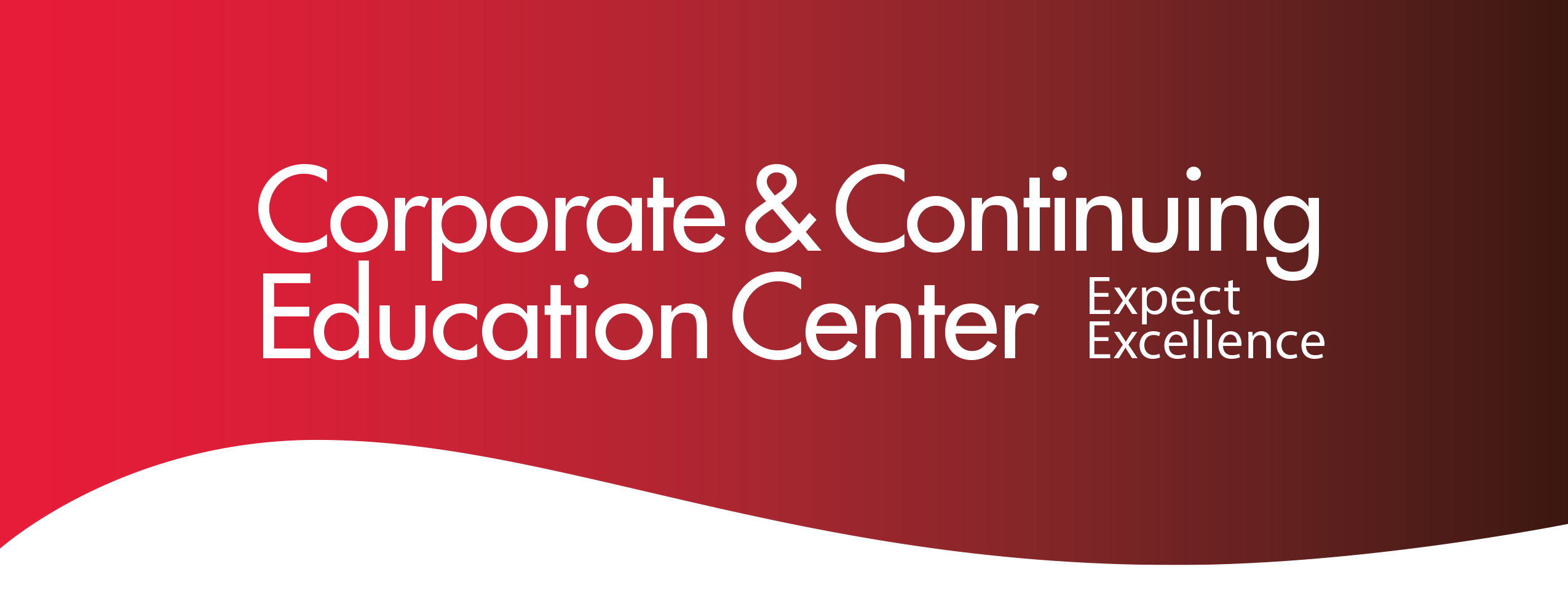 EverettCC.edu/CCECEverett Community College does not discriminate on the basis of race, color, religious belief, sex, marital status, sexual orientation, gender identity or expression, national or ethnic origin, disability, genetic information, veteran status, or age.Contact:Full Name HereEmail @everettcc.edu425-xxx-xxxx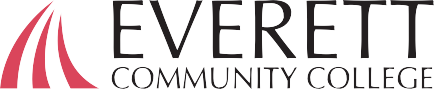 Corporate &  Continuing  Education CenterTITLE GOES HEREContent TextTry to keep text descriptions as short as possible.Replace this text with your text. Try not to copy and paste course descriptions as-is, unless necessary.Use arial font, 12-14 pt.Try to use brief bullet pointsThe goal is to lead them to call to action to learn more.You could also use this space for a testimonial quote.Place your image here Carissa or Lisa can assist with identifying an image as needed.You can also add a quote or brief information here. Again, try not to add too much text. Most people won't read all of the text on a flyer. They will read the header(s), bullets, and contact info.Title Here (ex. Free Info Session) Date, Time (ex. 6:00pm - 7:00pm) Location (ex. CCEC-Everett, Room 116)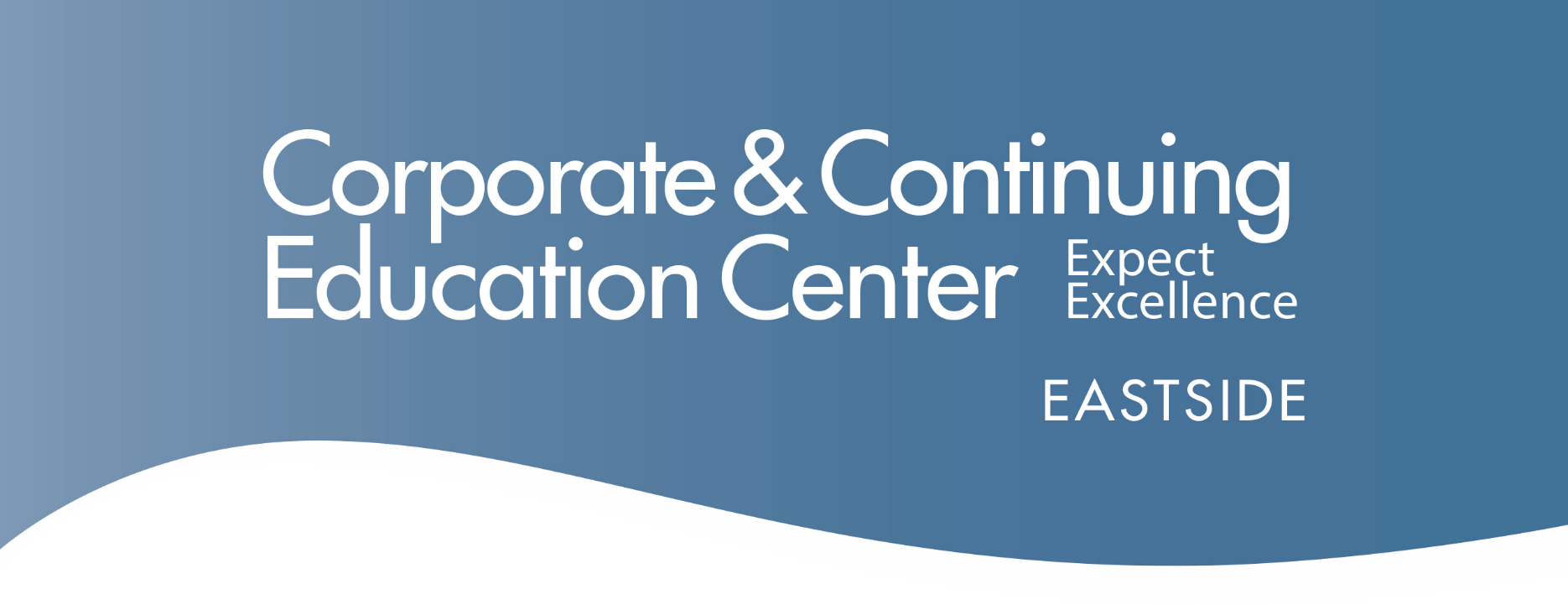 LWTech.edu/CCECCCEC-Eastside is a partnership between Cascadia College, Lake Washington Institute of Technology, and Everett Community College. Everett Community College does not discriminate on the basis of race, color, religious belief, sex, marital status, sexual orientation, gender identity or expression, national or ethnic origin, disability, genetic information, veteran status, or age.Contact:Full Name HereEmail @everettcc.edu425-xxx-xxxx